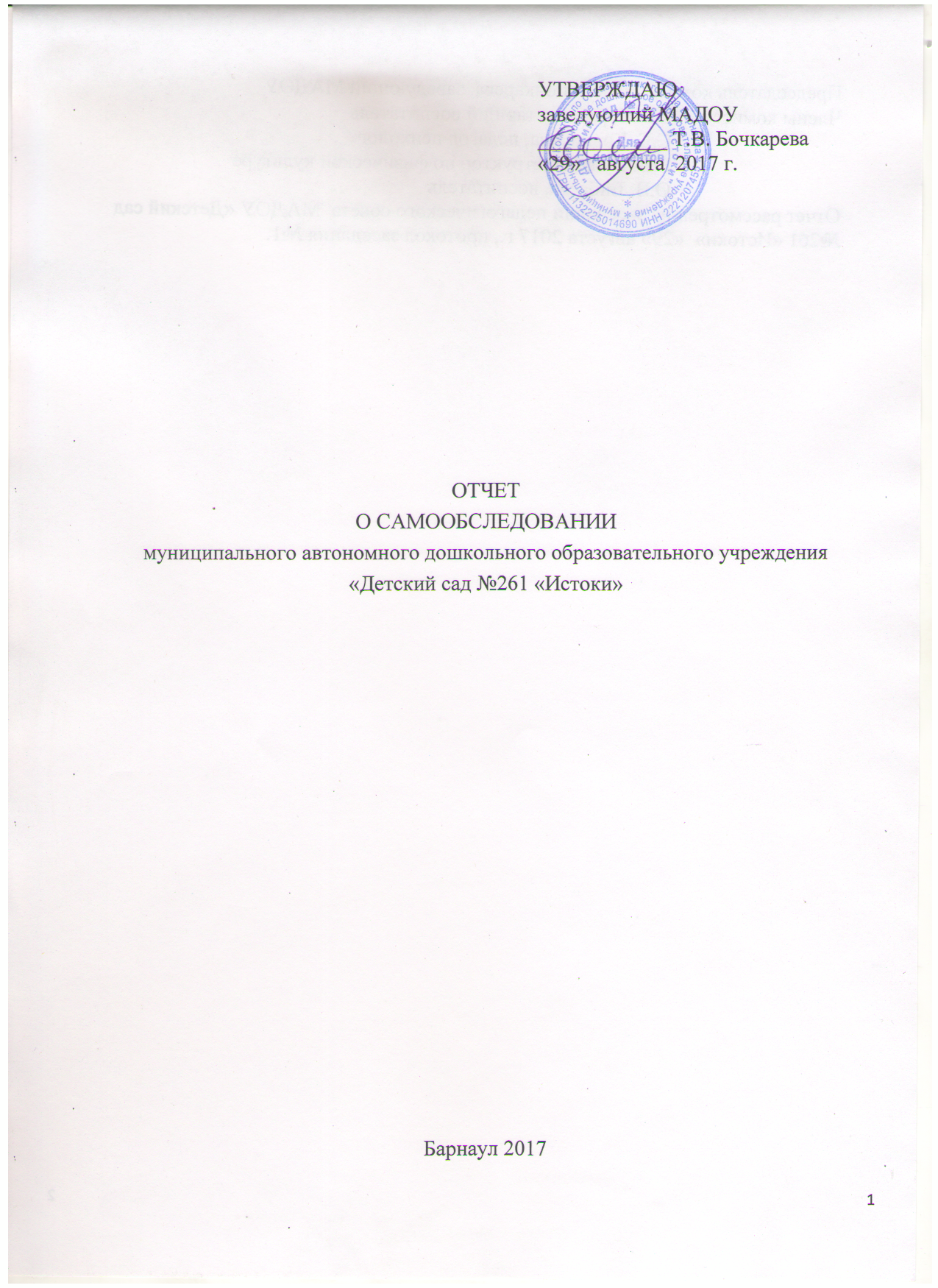 Председатель комиссии: Т.В. Бочкарева, заведующий МАДОУ Члены комиссии:  Е.Г. Борячек, старший воспитательОтчет рассмотрен на заседании педагогического совета  МАДОУ «Детский сад №261 «Истоки»  «29» августа 2017 г., протокол заседания №1. СодержаниеРаздел 1. Организационно-правовое обеспечение образовательной деятельности1.1. Общие сведения об организации:Муниципальное автономное дошкольное образовательное учреждение "Детский сад № 261 "Истоки" (далее МАДОУ) расположен по адресу: 656023, г. Барнаул, ул. Червонная 8 в типовом здании.Телефон:  8(3852) 36-03-90;Электронная почта: madou.istoki2011@yandex.ru;Официальный сайта: http://istoki-261..ru.Государственная лицензия: от 28.10.2015  серия  22ЛО1 №0001710Режим работы: с 7.30 до 18.00 ежедневно, выходные - суббота, воскресенье, праздничные дни.	МАДОУ сдан в эксплуатацию 30 декабря 2011 года как структурное подразделение МАОУ ДОД "ДООЦ "Каникулы". В результате реорганизации МАОУ ДОД "ДООЦ "Каникулы" с 11.09.2013 года произошло выделение МАДОУ "Детский сад № 261 "Истоки"  в самостоятельное юридическое лицо.  Детский сад был расположен по двум адресам: ул. Червонная,8, ул. Г. Титова, 28. Согласно постановлению от 31.12.14 № 2779 было исключено имущество по адресу ул. Г. Титова 28 из оперативного управления МАДОУ «Детский сад №261 «Истоки».В детском саду функционирует четырнадцать групп. Плановая наполняемость 410 детей. Деятельность МАДОУ осуществляется  в соответствии с нормативными правовыми документами и локальными актами.миссия образовательной организации: создание оптимальных условий для реализации образовательной программы дошкольного образования в соответствии с требованиями ФГОСвоспитательно-образовательные цели: Основной  целью  Учреждения  является  формирование  общей  культуры,  развитие  физических,  интеллектуальных,  нравственных,  эстетических  и  личностных  качеств,  формирование  предпосылок  учебной деятельности,  сохранение  и  укрепление  здоровья  детей  дошкольного возраста.Задачи деятельности Учреждения: охрана жизни и укрепление физического и психического здоровья воспитанников; обеспечение  познавательно-речевого,  социально-личностного, художественно-эстетического и физического развития воспитанников; воспитание  с  учетом  возрастных  категорий  воспитанников гражданственности,  уважения  к  правам  и  свободам  человека,  любви  к окружающей природе, Родине, семье; взаимодействие  с  семьями  воспитанников  для  обеспечения полноценного развития детей. Оказание  консультативной  и  методической  помощи  родителям  (законным  представителям)  по  вопросам  воспитания,  обучения  и  развития детей.принципы стратегического развития:Стратегическое развитие строится на принципах единоначалия и самоуправления, а так же  демократичности, открытости, приоритета общечеловеческих ценностей, охраны жизни и здоровья человека, свободного развития личности. 1.2. Руководящие работники образовательной организации1.3. Сведения об основных нормативных документах Детский сад, нежилое здание в кирпичном исполнении, общей площадью 6508,8  кв. м.,  этажность – 3, подземная этажность - 1Свидетельство о государственной регистрации права на здание Литер А серия 22АД 001986, от 22.11.2013г.Литер Б 22 АД 001987 от 22.11.2013г.Литер Е 22 АД 001990 от  22.11.2013гУстав муниципального автономного  дошкольного образовательного учреждения «Детский сад №261 «Истоки»  (утвержден приказом комитета по образованию города Барнаула от 31.08.2015 №1442-осн.);  Устав соответствует законам и иным нормативным правовым актам Российской Федерации.Свидетельство о постановке на учет российской организации в налоговом органе по месту нахождения на территории Российской Федерации от 11 сентября 2013 года Межрайонная инспекция Федеральной налоговой службы №15 по Алтайскому краю, 2221 серия 22 №003734532Идентификационный номер налогоплательщика 2221207455  Лицензия на право осуществления образовательной деятельности от 28 октября 2015 г. №233, серия 22 Л01№ 0001710; приложение к лицензии  №0003487Образовательная программа дошкольного образования МАДОУ «Детский сад №261 «Истоки»:  принята  педагогическом совете  МАДОУ  «Детский сад № 261 «Истоки» протокол от «29» августа 2016 г. № 1утверждена приказом заведующего МАДОУ  «Детский сад № 261 «Истоки»  № 49-осн. 30 августа 2016 г. Санитарно-эпидемиологическое заключение от 13.11.2013 г. №22.01.10.000.М.001113.11.13 	Выводы и рекомендации по разделу: 	Документы на  право  владения  и  использования  материально-технической  базы, документы, обеспечивающие   правовое обеспечения образовательной деятельности МАДОУ соответствуют действующему законодательству и Уставу образовательной организации.Раздел 2. Структура и система управления2.1. Характеристика сложившейся в ДОО системы управления:Структура управления образовательным процессом МАДОУ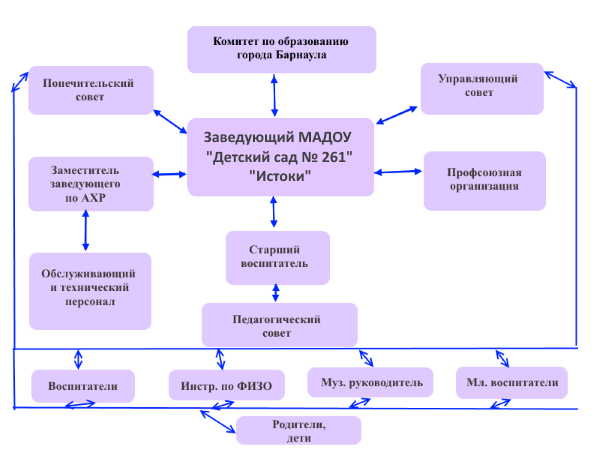 - локальные нормативные акты, регламентирующих права участников образовательных отношений:Устав.Коллективный договор.Правила внутреннего трудового распорядка работниковПравила внутреннего распорядка воспитанниковПравила возникновения, изменения, приостановления, прекращения образовательных отношений между муниципальным бюджетным дошкольным образовательным учреждением «Детский сад №261 «Истоки» и родителямПоложение о комиссии по урегулированию споров между участниками образовательных отношений.Положениеоб  оценке  эффективности и результативности профессиональной деятельности  педагогических работников   муниципального бюджетного дошкольного образовательного учреждения Положение о нормах профессиональной этики педагогических работниковПоложение об организации режима непосредственно образовательной деятельностиПоложение об инновационной деятельности МБДОУПоложение об аттестации руководителей Положение об аттестации педагогических работниковПоложение об аттестационной комиссии Положение о рабочей программе педагогаПоложение об официальном сайте МБДОУПоложение об организованных перевозках воспитанниках МБДОУ автобусами по г. БарнаулуПоложение об Управляющем совете Положение о Педагогическом советеПоложение о Попечительском советеПоложение об организации контрольно-пропускного режимаПоложение об организации питания детейПоложение о порядке питания сотрудниковПоложение о бракеражной комиссииПоложение об общем собрании трудового коллектива Положение о производственном совещанииПоложение о бухгалтерии Положение  об организации и функционировании консультативного пунктаПоложение об обработке и защите персональных данных работникаПоложение  о комиссии по охране труда и технике безопасностиПоложение об объектовой добровольной пожарной дружинеПоложение о психолого-медико-педагогическом консилиумеПоложение об архиве.Положение о творческой группе.Положением о порядке распределения фонда стимулирования   Учреждения;Положение о порядке подготовки и организации проведения процедуры  самообследования.Положение об индивидуальной оценке уровня развития ребенкаПоложение о видеонаблюдении.- органы управления:Основными формами координации деятельности аппарата управления являются:- общее собрание трудового коллектива;- попечительский совет;- управляющий совет;- педагогический совет;- наблюдательный совет.используемые технологии управления:стратегический менеджментсостояние  анализа, планирования,  контроля  воспитательно- образова-тельной работы:Годовой план работы муниципального автономного дошкольного образовательного учреждения «Детский сад №261 «Истоки» на 2016/2017 учебный год  принят на  заседании педагогического совета МАДОУ «Детский сад №261 «Истоки» от 29.08.2016 №1утвержден приказом заведующего МАДОУ «Детский сад №261 «Истоки» от 30.08. 2016 №49-осн.Анализ выполнения основной образовательной программы  выполнен на основании Положения об индивидуальной оценке уровня развития ребенка принято на  заседании педагогического совета МАДОУ «Детский сад №261 «Истоки» от 29.08.2016 №1, утверждено приказом заведующего МАДОУ «Детский сад №261 «Истоки» от 30.08. 2016 №49-осн.С применением технологии педагогического наблюдения воспитателями и скрининговой методики оценки уровня сформированности предпосылок учебной деятельности  Екжановой  выполненной педагогом – психологом.Действующая система мониторинга осуществляется  на основании:Положения об организации внутриучрежденческого контроля Принято на заседании педагогического совета от 28.11.2016 №2,Утверждено приказом  заведующего МАДОУ «Детский сад №261 «Истоки» от 31.11.2016 № 331/1-осн.Согласовано  на заседании профсоюзного комитета  МАДОУ «Детский сад №261 «Истоки» от 16.11.2016 №2Положения о Порядке проведения самообследования  МАДОУ «Детский сад №261 «Истоки» Принято на заседании педагогического совета от 16.09.2015 №1Утверждено приказом  заведующего МАДОУ «Детский сад №261 «Истоки» от 18.09.2015 №100-осн.2.2. Оценка обеспечения координации деятельности специалистов ДООСоциальный состав семей	Развивающее взаимодействие с семьями (законными представителями, лицами их замещающими) осуществляется на основании Плана работы, являющегося частью Годового плана работы (п.2.1.). 	С семьями воспитанников, находящихся в трудном жизненном положении (неблагополучные семьи) на основании индивидуального плана помощи семье.В 2016/2017 учебном году на сопровождении находились неблагополучные семьи, развивающее взаимодействие осуществлялось в двух направлениях:Поддержка ребенка: акцент на индивидуальные игровые сессии;Поддержка родителей (лиц их замещающих): акцент на создание условий развитие ребенка в домашних условиях, повышение педагогической компетентности родителей, контроль за состоянием ребенка.	В результате обе семьи (100%) были сняты с учета отдела опеки и попечительства.	Междисциплинарное взаимодействие специалистов МАДОУ осуществлялось на основании Положения о ПМПк.2.3. Оценка взаимодействия семьи и ДОО:- организация  информирования  родителей  (законных  представителей) воспитанников о правах  воспитанников, о правах, обязанностях и ответственности родителей в сфере образования: 	Информирование родителей (законных  представителей) воспитанников о правах  воспитанников, о правах, обязанностях и ответственности родителей в сфере образования осуществляется на основании Порядка информирования родителей (законных представителей) воспитанников о своих правах, обязанностях и ответственности в сфере образования в МАДОУ «Детский сад №261 «Истоки»принятого педагогическим советом от 29.05.2017 №4, утвержденного 30.05.2017.Информирование осуществляется посредством размещения информации на официальном сайте МАДОУ, на специальных информационных стендах в группах МАДОУ, посредством групповых и индивидуальных консультаций.-  общественное управление МАДОУ  осуществляется во взаимодействии семьи и МАДОУ в рамках следующих форм координации деятельности аппарата управления:- попечительский совет;- управляющий совет;- наблюдательный совет.Состав аппарата управления рассматривается и утверждается открытым голосованием на родительском собрании. Графики и тематика заседаний  регламентируется годовым планом. Протокол заседаний ведет секретарь, протоколы хранятся в МАДОУ.- содержание и организация работы сайта ДОО:	Наполнение и работа официального сайта МАДОУ madou.istoki2011@yandex.ru осуществляется на основании Положения об официальном сайте в информационно-телекоммуникационной сети «Интернет» принятом педагогическим советом от 16.09.2015 №1, утвержденного приказом заведующего МАДОУ от 18.09.2015 №100/1-осн. 	Наполнение официального сайта рассчитано на знакомство родителей и посетителей с внутренним пространством МАДОУ, его развивающей предметно-пространственной средой в рамках закладки «Виртуальная экскурсия», «Безопасность». С целью обеспечения взаимодействия педагогической общественности функционируют и регулярно пополняются информацией странички «Методическая школа», «Инновационная деятельность» и много различной полезной информации. 	Информирование родителей (лиц их замещающих) осуществляется посредством размещения информации на информационных стендах МАДОУ, официальном сайте комитета по образованию города Барнаула, систем 2gis.ru, а так же посредством информационных листовок и групповых, индивидуальных консультаций.	2.4. Оценка организации работы по предоставлению льгот: на период 30.07.2017 года, количество льготников из муниципального бюджетов составляет 34 семьи; 2.5. Оценка морального климата и взаимоотношения в коллективе:	Психологическая комфортность пребывания в ДОО для всех участников образовательных отношений, взаимоотношения между воспитанниками и педагогами.	Климат коллектива МАДОУ представляет собой преобладающий и относительно устойчивый психический настрой коллектива, который находит многообразные формы проявления во всей его жизнедеятельности.Наблюдается групповая сплоченность,  которая имеет в целом позитивную направленность.Позитивный морально-психологический климат поддерживается специально организованными сотрудниками МАДОУ мероприятиями: - праздники «День дошкольного работника», «Женский день», «Новый год»;- тренинги профессионального роста: коуч сесии;релаксационные мероприятия: релакс в сенсорной комнате.В результате, профессиональная активность педагогов составила 52%.Взаимоотношения между воспитанниками и педагогами носит личностно-ориентированный характер. Позитивный характер партнерских взаимоотношений в триаде Родитель – Ребенок  - Педагог формируется и поддерживается с помощью детско-родительских творческих проектов:	- «Мой любимый  дворик»;	- «День Земли».Удовлетворенность родителей образовательной услугой МАДОУМониторинг осуществлялся с применением различных форм сбора информации: традиционные – анкетирование, книга отзывов и предложений в каждой группе; нетрадиционные, с применением проективных методик: сочинение на тему: «Детский сад», «Наш любимый воспитатель».Анализируя полученные результаты мониторинга «Степень удовлетворенности родителей образовательной услугой МАДОУ» было выявлено, что в целом родители (94%) удовлетворены предоставляемыми образовательными услугами в детском саду. Данный факт подтверждается так же отзывами родителей, оставленных в книге отзывов и предложений.  2.6. Оценка партнёрства и взаимодействия с обществом:В реализации образовательной  программы с использованием сетевой формы наряду
с организациями, осуществляющими образовательную деятельность, участвуют  научные, медицинские, культурные и иные организации, обладающие ресурсами, необходимыми для осуществления видов учебной деятельности, предусмотренных соответствующей образовательной программойИспользование сетевой формы реализации образовательной программы  осуществляется на основании договора между организациями.Таблица 1Взаимодействия МАДОУ с социальными партнерами2.7. Оценка информационной открытости ДОО:Структура  официального сайта madou.istoki2011@yandex.ru  приведена в соответствии с требованиями законодательства и потребностями целевой группы. Основные задачи функционирования сайта: формирование целостного позитивного имиджа МАДОУ; совершенствование информированности граждан о качестве предоставления образовательных услуг в МАДОУ; создание  условий  для  взаимодействия  всех  участников  образовательного процесса, социальных партнеров МАДОУ; организация и осуществление обмена педагогическим опытом; стимулирование творческой активности педагогических работников. На  страницах  сайта  ответственные  за  их  ведение    размещают  информацию новостного характера, документы разных уровней, в т.ч. копии документов дающих право  осуществлять  образовательную  деятельность,  результаты  мероприятий контролирующими органами, информацию о количестве вакантных мест в каждой возрастной  группе,    знакомят  с  педагогическим  и  руководящим  составом. 	Сайт дает  возможность  обратной  связи: можно направить  администратору сообщение с запросом информации,  задать вопрос и получить на него ответ и др.  Информация, представленная на сайте, обновляется по мере необходимости в трехдневный срок после события.  	В  управлении  ДОУ  используются  информационно-коммуникационные технологии.  Посредством  электронной  связи  педагогическим  работникам рассылаются материалы, требующие изучения, новинки методической литературы в электронном приложении, полезные ссылки.	Таким образом,  информация  ориентирована  на  разные  категории  пользователей: руководящие работники, родители, педагогический коллектив. 	Выводы: 1.  В МАДОУ  создана система управления в соответствии с целями и содержанием работы учреждения, с учетом запросов участников образовательных отношений. 2.  Структура и механизм управления дошкольным учреждением определяет его стабильное функционирование. 3.  К  решению  вопросов  по  функционированию  и  развитию  детского  сада, организации  образовательной  деятельности  и  качества  предоставляемых услуг привлекаются   коллегиальные органы управления учреждением.  4. ООП  МАДОУ освоена воспитанниками, но выявлены проблемные зоны в области самоорганизации воспитанниками самостоятельной деятельности.5.  Работу  с  социально  неблагополучными  семьями,  профилактическую  работу  с  семьей  курирует  инспектор  по  защите  и  охране  прав  детства. Мероприятия по данному направлению проводятся систематически, имеют положительную динамику.  6.  В  соответствии  с  законодательством  осуществляется  прием,  перевод  и отчисление  воспитанников.  Копии  документов  доступны  для  изучения всем  заинтересованным.  Согласно  законодательным  документам  семьи воспитанников пользуются льготами: при приёме в учреждение и  в части родительской платы. 7.  Работа педагогического  коллектива  ДОУ  с  родителями  организованна  в  рамках  равноправных партнѐрских взаимоотношений. 8.  Психологический  климат  в  коллективе,  между  участниками образовательных  отношений    стабильный,  комфортный, доброжелательный.  Однако, наблюдается психолого-педагогическое выгорание, следовательно необходимо спланировать пропедевтические мероприятия.9.  МАДОУ  сотрудничает  с  учреждениями  образования,    культуры, правоохранительными органами и др. 10. Учреждение информационно открыто. Функционирует официальный сайт. Задачи: 1.  Рекомендовать педагогам  вести целенаправленную работу по формированию у воспитанников самостоятельной активности.2.  Ходатайствовать в учреждение здравоохранения, закрепленное за ДОУ,  о включении  в  состав  психолого-медико-педагогического  консилиума МАДОУ  медицинского  работника  с  целью  организации  эффективной работы. 3. Запланировать мероприятия, направленные на профилактику профессионального выгорания педагогов: - Минутки рефлексии в сенсорной комнате- тренинг «Речевой фитнес»- коуч тренинг «Тайм менеджмент».Раздел 3. Содержание и качество воспитательно-образовательного процесса3.1. Программа развития ДОО	В учреждении реализовывается программа развития. Мероприятия программы организуются  в   соответствии  с  планом.  3.2. Реализация основной образовательной программы в соответствии с ФГОС Образовательный процесс в МАДОУ организован на основе образовательной программы дошкольного образования МАДОУ «Детский сад №261 «Истоки» (Программа). Таблица 2Общие сведения о реализуемых образовательных программах:Программа состоит из обязательной части и части, формируемой участниками образовательных отношений. Обе части являются взаимодополняющими и необходимыми с точки зрения реализации требований ФГОС ДО.Обязательная часть Программы разработана с учетом:-  (далее - ООП «От рождения до школы»);Часть Программы,  формируемой участниками образовательных отношений,  разработана с учетом парциальных программ,  которые являются взаимодополняющими и целесообразными с точки зрения реализации требований ФГОС ДО, социального заказа родителей:Программа Развитие речи детей 3-5 лет. – 3-е изд., дополн. /Под ред. О.С. Ушаковой. – М.: ТЦ Сфера, 2016, - 192с.  (далее – Программа «Развитие речи детей 3-5 лет»);Программа Развитие речи детей 5-7 лет. – 3-е изд., дополн. /Под ред. О.С. Ушаковой. – М.: ТЦ Сфера, 2016, - 272с.  (далее – Программа «Развитие речи детей 5-7 лет»);Колесникова  Е.В.  Математические  ступеньки.  Программа  развития математических представлений у дошкольников. – М.: ТЦ Сфера, 2015. – 112 с  (далее - Программа «Математические ступеньки»)  (3-7 лет);Авдеева  Н.Н.,  Князева  Н.Л.,  Стеркина  Р.Б.  Безопасность:  Учебное  пособие  по основам  безопасности  жизнедеятельности  детей    старшего  дошкольного возраста. – Спб.: «ДЕТСТВО – ПРЕСС», 2016. – 144 с. (далее – «Безопасность»)  (6-7 лет в подготовительной  к школе  группе);С.Н. Николаева Парциальная программа «Юный эколог». Система работы в подготовительной к школе группе детского сада. (6-7 лет). – М.: МОЗАИКА-СИНТЕЗ, 2016. – 208 с.Лыкова И.А. «Цветные ладошки». Парциальная программа художественно-эстетического развития детей 2 – 7 лет в изобразительной деятельности (формирование эстетического отношения к миру. – М.:ИД «Цветной мир» 2016. 114 с. 14-е издание перераб. и доп. (далее -  Программа «Цветные ладошки»);Каплунова  И.М., Новоскольцева И.А. «Ладушки». Программа по музыкальному воспитанию детей дошкольного возраста. – Спб.2015, издание второе, дополненное и переработанное. (далее –  Программа «Ладушки»);Куражева Н.Ю., Вараева Н.В., Тузаева А.С., Козлова И.А.  «Цветик-семицветик». Программа психолого-педагогических занятий для дошкольников 3-4 года, СПб.: Речь; М.: Сфера, 2016.-160с. (далее -  Программа «Цветик-семицветик» 3-4 лет);Куражева Н.Ю., Вараева Н.В., Тузаева А.С., Козлова И.А.  «Цветик-семицветик». Программа психолого-педагогических занятий для дошкольников 4-5 лет, СПб.: Речь; М.: Сфера, 2016.-160с. (далее -  Программа «Цветик-семицветик» 4-5 лет);Куражева Н.Ю., Вараева Н.В., Тузаева А.С., Козлова И.А.  «Цветик- семицветик». Программа психолого-педагогических занятий для дошкольников 5-6 лет, СПб.:Речь; М.: Сфера, 2016.-160с. (далее -  Программа «Цветик-семицветик» 5-6 лет);Куражева Н.Ю., Вараева Н.В., Тузаева А.С., Козлова И.А.  «Цветик-семицветик». Программа психолого-педагогических занятий для дошкольников 6-7 лет (далее -  Программа «Цветик-семицветик» 6-7 лет); «Приключения будущих первоклассников», СПб.: Речь; М.: Сфера, 2016.-208с.	В  программе  представлены  рекомендации  по  организации  режима  дня, построению предметно-пространственной развивающей  среды; выстроена  система коррекционной и образовательной деятельности в каждой из пяти образовательных областей  для  каждой  из  возрастных  групп,  предложена  система  педагогической диагностики индивидуального развития детей.  	Цель  Программы  -  создание  благоприятных  условий  для  полноценного проживания ребенком дошкольного детства, формирование основ базовой культуры личности, всестороннее развитие психических и физических качеств в соответствии с  возрастными  и  индивидуальными  особенностями,  подготовка  к  жизни  в современном  обществе,  формирование  предпосылок  к  учебной  деятельности, обеспечение безопасности жизнедеятельности дошкольника. Содержание  образовательной  программы  соответствует  основным положениям  возрастной  психологии  и  дошкольной  педагогики  и  выстроено  по принципу развивающего образования.  Программа построена на позициях гуманно-личностного отношения к ребенку и  направлена  на  всестороннее  развитие,  формирование  духовных  и общечеловеческих ценностей, а также способностей и интегративных качеств. 	С учетом требований ФГОС модель организации образовательного процесса включает:  -  совместную  деятельность  детей  и  взрослого,  где  выделяются  непосредственно образовательная деятельность с основными формами организации: игра,  наблюдение,  экспериментирование,  проектная  деятельность,  общение (разговор,  беседа)    и    решение  образовательных  задач  в  процессе  режимных моментов и прочие; -  самостоятельная  деятельность  детей,  а  именно  развивающая  предметно-пространственная среда, соответствующая требованиям. 	Особенность  образовательного  процесса  заключается  в  организации различных видов детской деятельности (игровая;  коммуникативная, познавательно-исследовательская;  восприятие  художественной  литературы  и  фольклора;  самообслуживание и элементарный бытовой труд; конструирование;   музыкальная деятельность; двигательная деятельность) и их интеграции, в рамках которой дети активно развиваются, и совершенствуют уже имеющиеся знания, умения, навыки, а так  же    получают  новую  информацию  об  окружающем  мире  в  процессе взаимодействия друг с другом, педагогом и предметно-пространственной средой. НОД проводится с детьми всех возрастных групп детского сада. В режиме дня каждой группы определено время проведения НОД   в соответствии с «Санитарно-эпидемиологическими  требованиями  к  устройству,  содержанию  и  организации режима работы дошкольных образовательных организаций». На  основании  Программы  МАДОУ  педагогами  разработаны  и  утверждены  на педагогическом совете  рабочие программы.  	Результаты  воспитательно – образовательной работы с детьми.Мониторинг уровня сформированности предпосылок учебной деятельности воспитанников старшего дошкольного возраста проведен педагогом – психологом МАДОУ с применением следующих методик:Диагностика готовности воспитанников подготовительных групп к обучению в школе проводилась дважды (ноябрь 2016, май 2017), использовались  «Методика фронтальной  психолого-педагогической диагностики детей к обучению» (автор Кумарина Г.Ф.); «Диагностико-прогностический скриннинг. Методика исследования готовности к школьному обучению» (автор Екжанова Е.А.)Диагностика воспитанников старших групп для оценки уровня сформированности предпосылок к учебной деятельности. Результаты мониторинга уровня сформированности предпосылок учебной деятельности воспитанников подготовительной к школе группе представлен в таблице.Уровень сформированности предпосылок учебной деятельности воспитанников подготовительной к школе группе (апрель 2017)Выводы: По результатам проведённых исследований наблюдается динамический рост уровня сформированности познавательных процессов у детей, улучшились показатели развития детей, произошло выравнивание уровня психических процессов детей «группы риска». Наблюдается положительная динамика готовности детей к школе, прогнозируемые результаты дальнейшего обучения в школе всех воспитанников положительные. Однако,  были выявлены «проблемные зоны»:Неправильный захват ручки (более 50% детей старших и подготовительных групп).Умение самостоятельно анализировать и следовать заданному образцу.Звуковой анализ слова (на уровне выделения звука).Осуществление самоконтроля в организации самостоятельной деятельности, в том числе в процессе перцептивно-моторной деятельности.Ориентация во времени и пространстве (на уровне вербализации пространства в речи).Низкий уровень концентрации внимания.Обобщая данные можно сделать вывод, что большая часть выпускников готовы к обучению в школе на высоком и среднем уровне.  Высокий уровень в развитие основных психических процессов наблюдается в восприятии, чуть ниже память и внимание.    На основании педагогического наблюдения уровня освоения воспитанниками образовательной программы дошкольного образования МАДОУ и по результатам мониторинга уровня сформированности предпосылок учебной деятельности, проведенного педагогом-психологом, особые трудности у детей вызывают упражнения, связанные с вниманием, с умением распределять его  с опосредованной  памятью. А также выявлена  дефицитарность произвольной регуляции собственной деятельности. Это во многом определяет наличие у детей сопутствующих заболеваний, и возможно недостаточное использование игр и упражнений на стимулирование межмодальных переносов, мнестических представлений и номинативных процессов.Таким образом, необходимо продолжить работу в рамках познавательно-речевого направления, а так же необходимо включать больше игр на развитие внимания в специально организованную и совместную деятельность с детьми педагогами. С целью автоматизации полученных навыков, а так же с целью формирования интегративных качеств личности необходимо обратить внимание на организацию среды для самостоятельных игр воспитанников. Запланировать в рамках решения задачи по повышению качества освоения образовательной программы МАДОУ предметно-развивающую среду дидактическими пособиями, стимулирующими познавательную активность ребенка в самостоятельной деятельности в соответствии с уровнем его актуального развития и потенциальных возможностей. Запланировать ряд практикумов для педагогов МАДОУ, дидактических сессий для родителей, запланировать методическую неделю с показом открытых мероприятий с детьми, семинаров, консультаций.3.3. Воспитательная работа- анализ качественного, социального состава родителей: Социальный состав семей- результативность системы воспитательной работы:Коллектив  МАДОУ убежден,  что  воспитательная  работа  должна проводиться не только во время пребывания ребенка в детском  саду, но и  за  его пределами. Такую работу под силу проводить родителям/законным представителям. Совместными  усилиями  можно  достичь  хороших  результатов  в становлении личности ребенка.В истекшем периоде воспитательное направление было представлено следующими формами работы МАДОУ во взаимодействии  с родителями: - информационно-аналитическое (анкетирование, изучение мнения); - познавательное (консультации, собрания, дискуссионные площадки); - досуговое (развлечения, конкурсы, выставки с участием родителей). 	Взаимодействие  ДОУ  с  социумом  включает  в  себя:  работу  с государственными  структурами  и  органами  местного  самоуправления; взаимодействие с учреждениями здравоохранения; взаимодействие с учреждениями образования,  науки  и  культуры;  с  семьями  воспитанников  детского  сада. Взаимодействие  с  каждым  из  партнеров  базируется  на  следующих  принципах: добровольность, равноправие сторон, уважение интересов друг друга, соблюдение законов  и  иных  нормативных  актов.  	Опыт работы МАДОУ с учреждениями социума показывает, что активная позиция дошкольного учреждения влияет на личную позицию  педагогов, детей родителей, делает учебно-воспитательный процесс более эффективным, открытым и полным.  3.4. Дополнительное образование	Оборудован и функционирует  Центр игровых технологий (ЦИПР), который объединяет 9 направлений деятельности для детей в возрасте от 1 года  до 7 лет и их родителей, а так же родителей, детей не посещающих образовательные организации.Центр игровой поддержки – это 6 отдельных специально оборудованных кабинета, удобно расположенных для посещения воспитанников и клиентов центра. Основные направления включают:- исследовательскую лабораторию для старших дошкольников Наураша;- лего конструирование и робототехника;- студию «Песочная анимация»;- клуб «Предшкольная пора»;- адаптационную группу «Кроха»;- центр игровых технологий «Лекотека»;- «Школа безопасности»;- Шахматный клуб;- театральную студию.	Экспериментальная лаборатория предполагает работу с интерактивной доской, индивидуальную деятельность на ПК, работу с проекционными микроскопами, исследования с помощью цифрового оборудования  обучающей программы «Наураша»; центр игровых технологий «Лекотека» имеет сенсорную комнату, игровые модули, прозрачные мольберты и большое количество высококачественных логических интерактивных игр; кабинет предшкольной подготовки оснащен мультимедийным оборудованием, развивающими и обучающими программами работы с интерактивной доской; студия «Песочная анимация» имеет проекционное оборудование и световые столы; кабинет безопасности дорожного движения оснащен панорамными столами, электромобилями и настоящим светофором¸ в клубе лего-конструирования  используется электро-механический конструктор LEGO Education 9580 Строительный набор WeDo. В 2016/2017 учебном году подготовлен проект, позволяющий расширить пространство сенсорной комнаты. Приобретена Водно-пузырьковая сотовая панель, широкоформатный мультимедиа-проектор Vivitek, развивающая панель "Дерево" балансировочная доска-лабиринт, лабиринт для опорно-двигательного аппарата, настенный модуль для упражнений в развитии запястья-движение по прорези.В рамках объявленного в 2017 году «Года экологии» заложен и формируется «Зимний сад», который обеспечит экологическое образование дошкольникам. Формируется «Зимний сад» в отдельном, просторном и светлом помещении.  Работа детско-родительского коллектива строится в направлении экологизации развивающей среды и организации познавательно-исследовательской деятельности дошкольников. Кроме того зимний сад в детском саду – это часть мультисенсорного пространства, которое имеет крайне благотворное влияние на детскую психику и на развитие и формирование личности. Кроме этого на территории учреждения выделены площадки для практических занятий «Безопасность жизнедеятельности», которая оснащена электрическими светофорами, дорожными знаками, электро -  и веломобилями, обеспечена специальной дорожной разметкой, которая включает и островки безопасности, парковые зоны и объекты городской инфраструктуры. В 2016/2017 учебном году  уличный авто городок пополнен автопарком 2 педальных машин и двумя велосипедами.Таблица 2Дополнительное образование в МАДОУ3.5. Изучение мнения участников образовательных отношений Мониторинг степени удовлетворенности участников образовательных отношений осуществлялся с применением различных форм сбора информации: традиционные – анкетирование, книга отзывов и предложений в каждой группе; нетрадиционные, с применением проективных методик: сочинение на тему: «Детский сад», «Наш любимый воспитатель».Анализируя полученные результаты мониторинга «Степень удовлетворенности родителей образовательной услугой МАДОУ» было выявлено, что в целом родители (94%) удовлетворены предоставляемыми образовательными услугами в детском саду. Данный факт подтверждается так же отзывами родителей, оставленных в книге отзывов и предложений.  Выводы и рекомендации по разделу: Содержание и качество воспитательно-образовательного процесса соответствия федеральному государственному образовательному стандарту в части выполнения требований к условиям реализации образовательной программы, требованиям к результатам, а также на соответствие основным показателям, утвержденным Программой развития образовательной организации.  Раздел 4. Организация образовательного процессаОбразовательный процесс в ДОУ осуществляется:в соответствии с СанПиН 2.4.1.3049-13. «Санитарно-эпидемиологические требования к устройству, содержанию и организации режима работы дошкольных образовательных организаций»;порядком организации и осуществления образовательной деятельности по основным общеобразовательным программам – образовательным программам дошкольного образования, утвержденным приказом Министерства образования и науки Российской Федерации от 30.08.2013 № 1014;циклограммой образовательной деятельности утверждаемой приказом заведующего ДОУ на каждый учебный год.Для всех возрастных групп устанавливается пятидневная учебная неделя.Непосредственно образовательная деятельность (далее НОД) начинается с 9 часов 00 минут.Продолжительность НОД составляет:— в группе раннего возраста – 10 минут;— в младшей группе – 15 минут;— в средней группе – 20 минут;— в старшей группе – 25 минут;— в подготовительной к школе группе – 30 минут.Перерыв между периодами НОД составляет не менее 10 минут.— продолжительность учебного года – с 1 сентября по 31 мая;— летний оздоровительный период – с 1 июня по 31 августа.Выводы и рекомендации по разделу В МАДОУ созданы оптимальные организационные условия, обеспечивающие реализацию основной образовательной программы дошкольной образовательной организации в полном объеме. Раздел 5. Кадровое обеспечениеТаблица 3Количественный состав педагогов:Таблица 4Характеристика педагогов по категориямВ 2016/2017  учебном году аттестовано 6 педагогов: Кузнецова Т.Д, Горбачева Ю.А.,  Васильева Н.В., Власенко К.В. на первую квалификационную категорию по должности «воспитатель»;Колпакова С.Г. на первую квалификационную категорию по должности «педагог – писхолог»; Баталова С.Н. на высшую квалификационную категорию по должности «музыкальный руководитель»	Таблица 5Стаж работы педагоговТаблица 6Повышение квалификацииВыводы и рекомендации по разделу Степень укомплектованности  кадрами, в том числе имеющими  специальное  образование,  обеспечивает  полноценную  реализацию всех разделов  образовательной   программы  дошкольного образования МАДОУ, Раздел 6. Учебно-методическое обеспечениеМетодическая работа в МАДОУ представляет собой систему мероприятий, которые направлены на повышение педагогической компетентности, приближая к требованиям профессионального стандарта «Педагог». Содержание методической работы в МАДОУ определяется уровнем профессиональной компетентности педагогов, основных направлений развития МАДОУ и образовательной ситуацией в образовании. При выборе форм и методов методической работы руководствуемся: целями и задачами МАДОУ; количественным и качественным составом коллектива; особенностям образовательного процесса; материально-техническими условиями МАДОУ; передовым опытом и научными рекомендациями. Используем как традиционные, так и инновационные формы работы, которые реализуем в рамках групповых и индивидуальных мероприятий. Особое внимание уделяем молодым и вновь прибывшим педагогам, обеспечивая профессиональную адаптацию в рамках тьюторского сопровождения опытными педагогами (Программа тьюторского сопровождения педагогов в идеологии адресной поддержки повышения квалификации педагогов» принята педагогическим советом №1 от 29.08.2016, утверждена приказом заведующего МАДОУ от 30.08. 2016 №49-осн.). Профессиональная активность педагогов составила 52%.Уровень профессиональной компетентности педагогов повысился за счет:прохождения специализированных курсов повышения квалификации;участия в аттестационных мероприятиях; участия в конкурсах различного уровня; проведения практикумов  по темам для педагогов МАДОУ: - «Педагогическое наблюдение как метод индивидуализации образовательной деятельности»»- «Культурные практики в образовательной деятельности МАДОУ, направленные на развитие у дошкольников эмоционального интеллекта»- «Метод Эбру в развитии творческого воображения у дошкольников».- Проведены две коуч сессии.Проведены методических мероприятий на муниципальном и региональном уровнях:- Тренинг  для слушателей курсов АНОО «Дом учителя» «Планирование  образовательной деятельности по  ОБЖ  с использованием коучинг-подхода»;- Стажерская площадка для руководителей, заместителей руководителя, старших воспитателей дошкольных образовательных организаций «Использование коуч-среды в дошкольной организации как средства достижения нового качества образования».- Методическое объединение для педагогов города Барнаула «Методы и приемы, применяемые в образовательной деятельности с детьми: От идеи к практике».Опыт представлен в рамках:- краевой августовской педагогической конференции педагогических работников Алтайского края;- стажерской площадки для педагогов города Барнаула и Алтайского края; - региональная методическая школа «Развитие предметной деятельности у детей раннего возраста в рамках игровых сеансов»;- детский сад является базовой площадкой АКИПКРО для проведения курсов повышения квалификации работников дошкольного образования Алтайского края.Детский сад стал площадкой для проведения муниципального этапа конкурса «Папа, мама, я – спортивная семья»; регионального этапа конкурса «Воспитатель года Алтая 2017».Достижения педагоговТаблица 7Участие педагогов в конкурсах различного уровня:Профессиональная активность педагогов составила 52%.Однако,  анализ работы с кадрами выявил одну из основных проблем: педагоги  имеют  недостаточный практический опыт по использованию современных педагогических технологий. Причиной тому является молодой возраст педагогов со стажем работы до 5 лет, недостаточный практический опыт педагогической деятельности. 	Адресная поддержка повышения квалификации педагогов осуществляется в программно-плановом режиме. Разработана и реализована в истекшем периоде Дифференцированная программа повышения квалификации педагогов МАДОУ «Детский сад №261 «Истоки», которая включала и инновационный аспект.  МАДОУ присвоен статус региональной инновационной площадки, в 2016 году. Инновационная деятельность МАДОУ осуществлялась в рамках регионального  проекта «Использование  коуч-среды в дошкольной организации как средства достижения нового качества образования». В   2017 году инновационный проект МАДОУ «Детский сад №261 «Истоки» вошел в Банк лучших инновационных практик Алтайского края. Таблица 8Описание результатов, полученных в ходе реализации инновационного проекта в МАДОУ (показатели/изменение показателей, свидетельствующих об успешности реализации проекта и (или) возникших проблемах)Таблица 9Публичное представление результатов проектаТаблица 10Перспективы использования результатов проекта в массовой практике- обеспеченность ДОО учебно-методической и художественной литературой, (обновление фонда), позволяющих реализовать стандарт.Программно-методический комплекс (УМК) в МАДОУ подобран с учетом ориентации на ФГОС ДО.  В 2016/2017 учебном году педагогическим коллективом проведен глубокий анализ применяемого УМК  и педагогическим советом от 29.05.2017 №4 принято решение расширить список используемых парциальных программ с целью повышения качества образовательной области «Художественно-эстетическое развитие». Введена парциальная программа И.А. Лыковой «Цветные ладошки», программа «Ладушки». Произвели пополнение дидактическим, наглядным пособием на сумму более 12 тыс. руб.Выводы и рекомендации по разделу:Отмечается высокий уровень профессиональной активности педагогов, что позволяет функционировать учреждению в инновационном режиме, обеспечивая высокий уровень качества образования,  и соответствовать требованиям ФГОС ДО и обеспечить плавный переход на профессиональный стандарт «Педагог». Однако, наблюдается проблема организации временного пространства для полноценного профессионального саморазвития, в связи с чем необходимы мероприятия по развитию навыка тайм менеджмента.Раздел 7. Информационное обеспечение
          Информационное пространство МАДОУ включает в себя: электронную почту; локальную сеть с выходом в Интернет; разработан и действует официальный сайт МБДОУ. Кабинеты и специализированные помещения оснащены информационно - техническим оборудованием.Выводы и рекомендации по разделу Созданные условия обеспечитвают открытость информации о деятельности МАДОУ, её доступность, возможность получения обратной связи. Раздел 8. Материально-техническая база	За истекший период в МАДОУ созданы условия для всестороннего развития ребенка, вовлекали его в поисково-познавательную деятельность, стимулировали творческое воображение и позволяли задействовать все каналы восприятия для наилучшего качества образовательной и воспитательной деятельности.Акцент сделан на создание специальной развивающей среды для детей раннего возраста (от 1,5-2 лет). Пополнен дидактическими играми центр развития предметных действий, для стимулирования у детей развития предметно-орудийных действий приобретен и оборудован дидактическими играми центр вода/песок. Подготовлен иллюстративно-методический материал  по развитию предметной деятельности детей раннего возраста в рамках игровых сеансов. Приобретены бизиборды (3 развивающие доски) с разной тематикой игры, напольная стойка с рамками-застежками.Напольные полифугкциональные пирамиды приобретены в группы раннего возраста и в младшую группу.  С целью удовлетворения потребности детей раннего возраста в двигательной активности оборудован цент «Горка-дом». Оборудовано дополнительное пространство по развитию движений у детей (сухой бассейн с шариками твердой структуры для одновременной игры 10 детей,  тактильная дорожка, маркерная дорожка, «потягушечки»).С целью развития у детей сюжетной игры оборудован центр «Дом», включающий кухонную мебель, детский кукольный столик, мягкий диванный уголок, колыбель для куклы, наборы посуды и кухонной утвари.Для детей 4-5 лет приобретен игровой набор для развития мышления ребенка «Дары Фребеля».Для детей среднего и старшего дошкольного возраста приобретены наборы напольного конструктора.	Оборудован и функционировал  Центр игровых технологий (ЦИПР), который объединяет 9 направлений деятельности для детей в возрасте от 1 года  до 7 лет и их родителей, а так же родителей, детей не посещающих образовательные организации.Центр игровой поддержки – это 6 отдельных специально оборудованных кабинета, удобно расположенных для посещения воспитанников и клиентов центра. Основные направления включают:- исследовательскую лабораторию для старших дошкольников Наураша;- лего конструирование и робототехника;- студию «Песочная анимация»;- клуб «Предшкольная пора»;- адаптационную группу «Кроха»;- центр игровых технологий «Лекотека»;- «Школа безопасности»;- Шахматный клуб;- театральную студию.	Экспериментальная лаборатория предполагает работу с интерактивной доской, индивидуальную деятельность на ПК, работу с проекционными микроскопами, исследования с помощью цифрового оборудования  обучающей программы «Наураша»; центр игровых технологий «Лекотека» имеет сенсорную комнату, игровые модули, прозрачные мольберты и большое количество высококачественных логических интерактивных игр; кабинет предшкольной подготовки оснащен мультимедийным оборудованием, развивающими и обучающими программами работы с интерактивной доской; студия «Песочная анимация» имеет проекционное оборудование и световые столы; кабинет безопасности дорожного движения оснащен панорамными столами, электромобилями и настоящим светофором¸ в клубе лего-конструирования  используется электро-механический конструктор LEGO Education 9580 Строительный набор WeDo. В 2016/2017 учебном году подготовлен проект, позволяющий расширить пространство сенсорной комнаты. Приобретена Водно-пузырьковая сотовая панель, широкоформатный мультимедиа-проектор Vivitek, развивающая панель "Дерево" балансировочная доска-лабиринт, лабиринт для опорно-двигательного аппарата, настенный модуль для упражнений в развитии запястья-движение по прорези.В рамках объявленного в 2017 году «Года экологии» заложен и формируется «Зимний сад», который обеспечит экологическое образование дошкольникам. Формируется «Зимний сад» в отдельном, просторном и светлом помещении.  Работа детско-родительского коллектива строится в направлении экологизации развивающей среды и организации познавательно-исследовательской деятельности дошкольников. Кроме того зимний сад в детском саду – это часть мультисенсорного пространства, которое имеет крайне благотворное влияние на детскую психику и на развитие и формирование личности.Уличная инфраструктура детского сада оснащена 14 игровыми площадками. Игровые площадки оборудованы с учетом требований ФГОС ДО, включают центр тихих и активных игр, центр созерцания, творческой деятельности  и экспериментирования, наблюдения за природными явлениями. Кроме этого на территории учреждения выделены площадки для практических занятий по направлениям: "Безопасность жизнедеятельности", которая оснащена электрическими светофорами, дорожными знаками, электро -  и веломобилями, обеспечена специальной дорожной разметкой, которая включает и островки безопасности, парковые зоны и объекты городской инфраструктуры. В 2016/2017 учебном году  уличный авто городок пополнен автопарком 2 педальных машин и двумя велосипедами.Выводы и рекомендации по разделу В МАДОУ созданы условия эффективной  реализации образовательной программы дошкольного образования. Обеспечена комфортность и эргономичность инфраструктуры МАДОУ.Раздел 9. Внутренняя система оценки качества образованияВ МАДОУ  осуществляется внутренний мониторинг качества образования (далее ВМКО), в рамках которого анализируется качество реализации образовательного процесса, его ресурсное обеспечение и результаты. Внутренний мониторинг в МАДОУ осуществляется на основании локального нормативного акта. Определены объекты мониторинга. ВМКО осуществляется в отношении следующих позиций: качество условий и процессов, обеспечивающих образовательную деятельность, качество результатов образовательной деятельности. Методами получения первичных данных являются: анализ документов, наблюдение, анкетирование, экспертиза, изучение результатов продуктивной деятельности и т.д. Установлена периодичность проведения внутренней оценки качества образования, определены показатели и методы получения информации, назначены ответственные лица. Информирование всех участников образовательных отношений о функционировании внутренней системы оценки качества образования происходит посредством размещении информации на странице «Документы» официального сайта детского сада, персонального ознакомления с локальными актами организации, стендового информирования. Приказом заведующего утверждается состав мониторинговой группы из числа руководящих и педагогических работников. Кроме того, в оценке качества образования принимают участие родители, коллегиальные органы. Результаты мониторинга заслушиваются на педагогическом совете, принимаются управленческие решения. Положительные результаты деятельности педагогических работников, стабильность и эффективность учитываются при распределении стимулирующих выплат, при аттестации. Таким образом, 1. В организации функционирует система ВМКО. Результаты мониторинговых мероприятий помогают определить слабые стороны проводимой работы, своевременно внести коррективы и оказывают влияние на изменение качества образования в лучшую сторону. Задачи на будущий год: 1. Для принятия своевременно управленческих решений продолжать вести банк данных, фиксируя динамику (или ее отсутствие) результатов оценки качества образования по годам. 2. Активно привлекать к проведению независимой оценки качества образования членов Управляющего совета МАДОУ. Общие выводыПроблемно-ориентированный анализ выполнения годовых задач, поставленных перед коллективом в 2016/2017  учебном году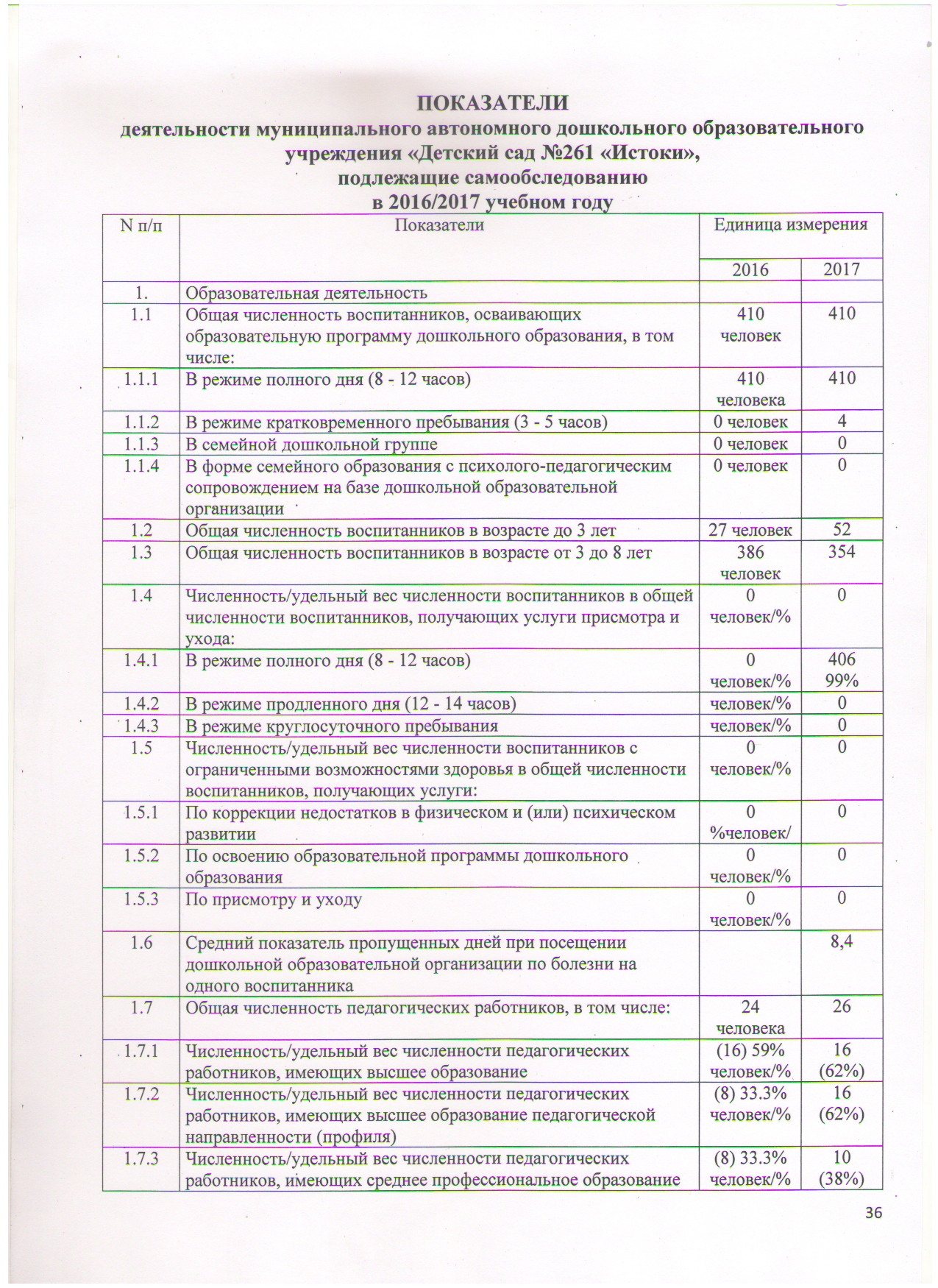 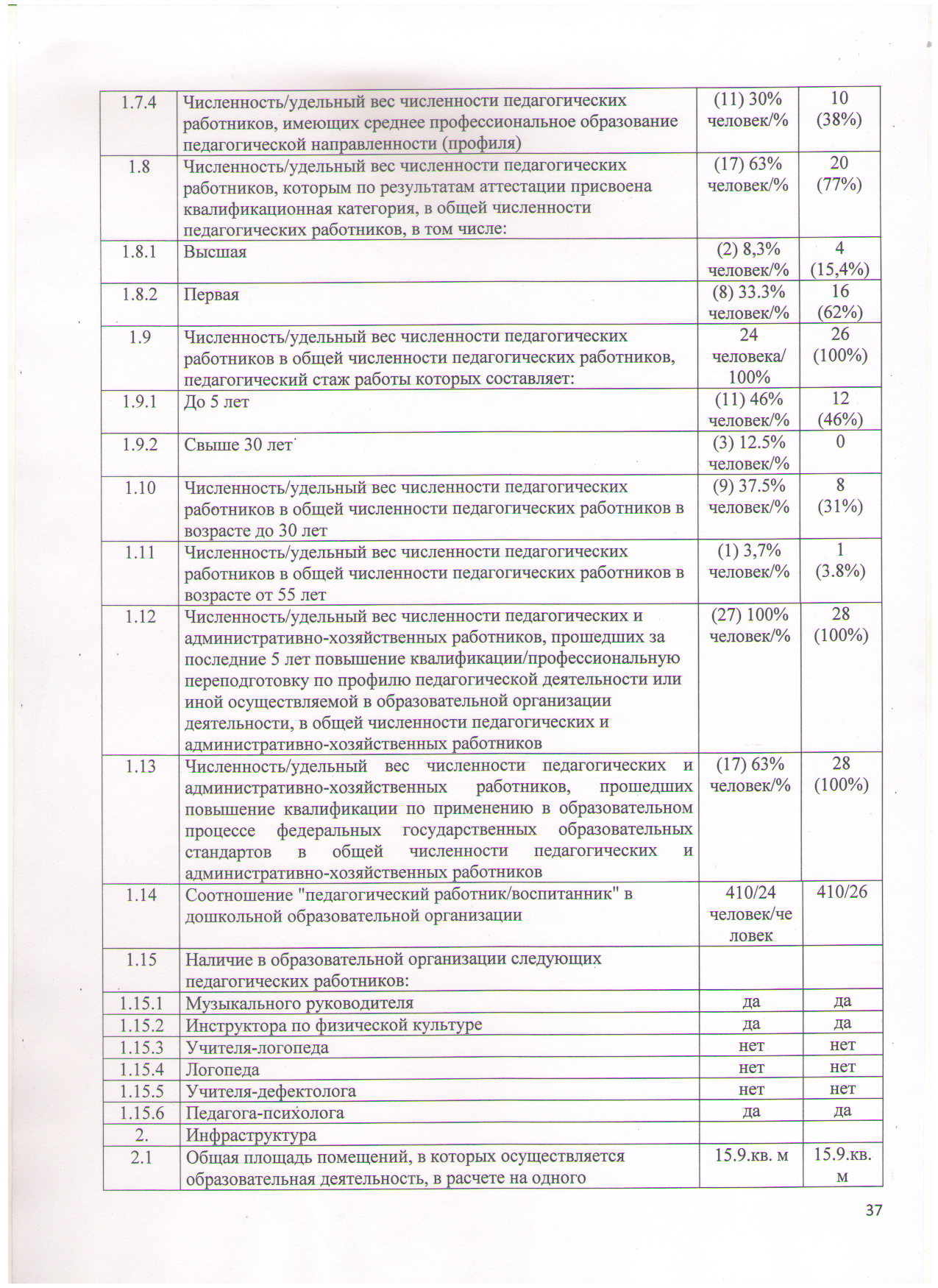 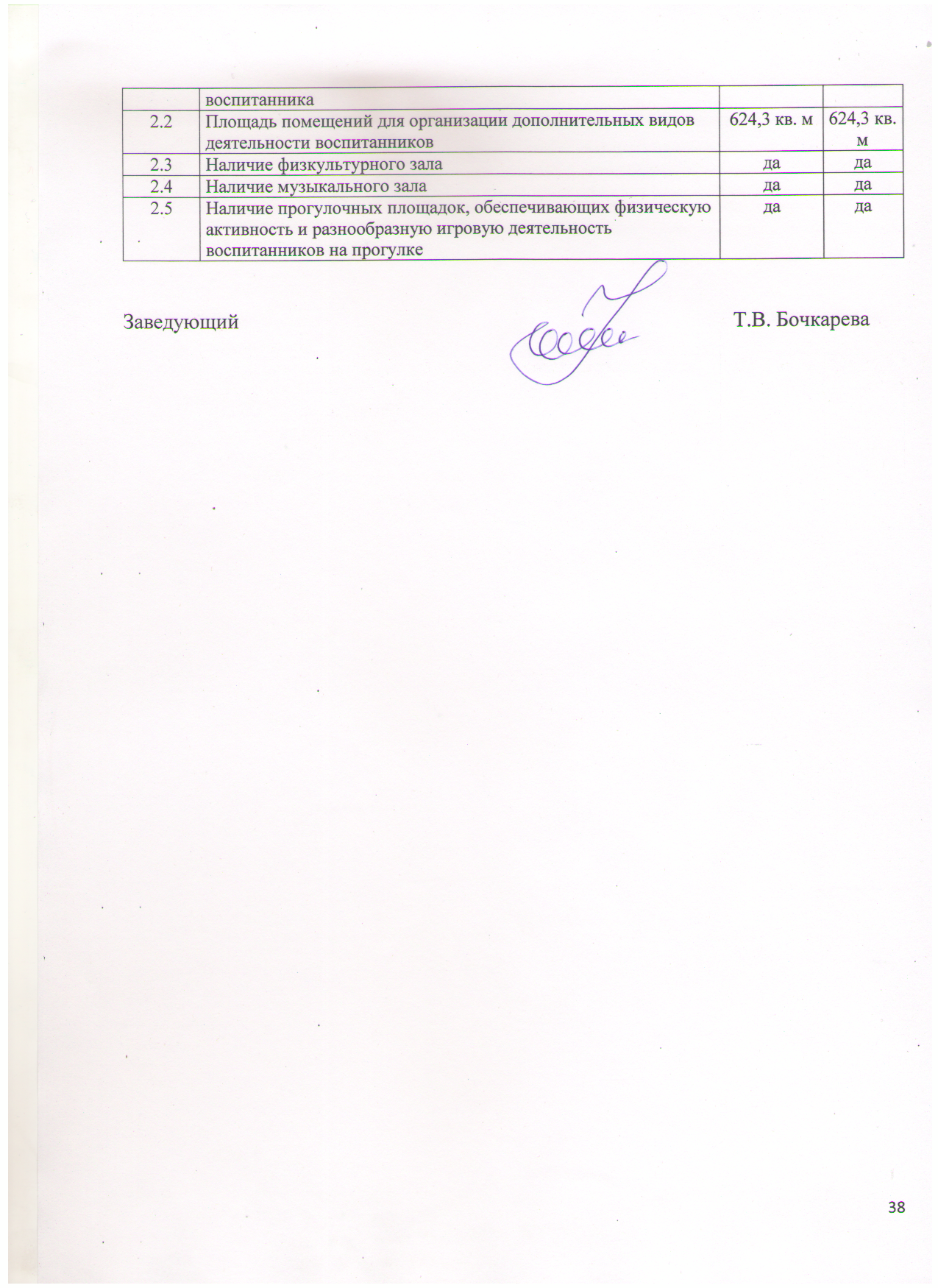 С.Г. Колпакова, педагог-психологЕ.В. Нужа, инструктор по физической культуреО.В. Енбаева, воспитательАналитическая часть Аналитическая часть Раздел 1Организационно-правовое обеспечение образовательной деятельности 4Раздел 2Структура и система управления 6Раздел 3Содержание и качество подготовки воспитанников 14Раздел 4Организация образовательного процесса 21Раздел 5Кадровое обеспечение 21Раздел 6Учебно-методическое обеспечение 23Раздел 7Информационное обеспечение 29Раздел 8Материально-техническая база 29Раздел 9Внутренняя система оценки качества образования 31Показатели деятельности организации, подлежащей самообследованию  Показатели деятельности организации, подлежащей самообследованию  36№ДолжностьФ.И.О.Курирует  направление и виды деятельностиОбразование по дипломуСтажСтаж№ДолжностьФ.И.О.Курирует  направление и виды деятельностиОбразование по дипломуАдм.Педагог.1.Заведующий Бочкарева Т.В.осуществляет стратегическое управление 2.Заместитель заведующего по АХДведет качественное обеспечение  материально-технической  базы   в полном  соответствии  с  целями и задачами МАДОУСоциальное положение семеУчебный годУчебный годУчебный годСоциальное положение семе2015/20162016/20172017/2018Полная семья77%92,5%94%Неполная семья23%7.4%5,5%Опекаемая семья0,4%0,5%Многодетные 6%5%Неблагополучные семьи--0,004% (2 семьи)НаправлениеНаименование общественных организаций, учрежденийФормы сотрудничестваРезультатОбразованиеАКИПКРО, АНОО «Дом учителя»Курсы  повышения квалификацииПоложительный имидж учреждения.Развитие педагогических компетенций педагогов МАДОУОбразованиеЛицей №3«Веселый урок» Экскурсия «По школьным коридорам».Родительское собрание «Скоро в школу»Положительная мотивационная основа к обучению в школеОбразованиеДошкольные учреждения города  и района- Тренинг  для педагогов города Барнаул «Планирование  образовательной деятельности по  ОБЖ  с использованием коучинг-подхода»;- Стажерская площадка для руководителей, заместителей руководителя, старших воспитателей дошкольных образовательных организаций «Использование коуч-среды в дошкольной организации как средства достижения нового качества образования».- Методическое объединение для педагогов города Барнаула «Методы и приемы, применяемые в образовательной деятельности с детьми: От идеи к практике».Круглый стол по проблемам организации групп кратковременного пребывания детей в Алтайском крае в рамках Региональной методической школы Положительный имидж учреждения.Развитие педагогических компетенций педагогов МАДОУ через трансляцию опыта.МедицинаДетская поликлиника-проведение медицинского обследования;-связь медицинских работников по вопросам заболеваемости и профилактики (консультирование)Обеспечена шаговая доступность Культура Музей времени Экскурсия в музей времениОбеспечена познавательная активность в вопросах пространственно-временных отношенийБезопасностьГИББДИгра – тренинг в автогородке «ПДД йка»Позитивная мотивация к соблюдению правил дорожного движенияинормационностьГазета «Вечерний Барнаул»Официальный сайт МАДОУМастер-класс «Новостной раздел более 15 заметок об основных мероприятиях и событиях МАДОУРаздел Инновационная деятельность: более 6 материалов инновационных практик МАДОУПривитие художественно-эстетического вкуса, развитие ручной умелостиИмиджевая привлекательность МАДОУНазвание образова-тельной программыСроки освоенияКоличество группКоличество воспи-танниковОбразовательная программа дошкольного образования МАДУ детский сад №261 «Истоки»6 лет14410№ группыПоказатель уровняПоказатель уровняПоказатель уровня№ группыВыше возрастной нормыСоответствует возрастной нормеНиже возрастной нормыГруппа №413 человек (50%)4 человека (15%)5 человек (19%)Группа №814 человек (50%)2 человека (7%)3 человека (10%)Группа №96 человек (22%)7 человека (25%)4 человека (14%)Итого:41%15%14%Социальное положение семеУчебный годУчебный годУчебный годСоциальное положение семе2015/20162016/20172017/2018Полная семья77%92,5%94%Неполная семья23%7.4%5,5%Опекаемая семья0,4%0,5%Многодетные 6%5%Неблагополучные семьи--0,004% (2 семьи)Наименование услугиКоличество детейРежим работыУстановленная платаФ.И.О педагога, оказывающего услугу.дополнительные (бюджетные) образовательные услугидополнительные (бюджетные) образовательные услугидополнительные (бюджетные) образовательные услугидополнительные (бюджетные) образовательные услугидополнительные (бюджетные) образовательные услугиКружок ИЗО деятельности «Волшебная кисточка»201 раз/нед.бесплатноКиселева М.Р.Экспериментальная лаборатория «Наураша»202 раза в нед.бесплатноРетюнская Т.ИШахматная школа «Шахматенок»251 раз/нед.бесплатноЕнбаева О.В.Конструирование Лего WeDo201 раз/нед.бесплатноЖердева Г.Г.дополнительные  платные  образовательные услугидополнительные  платные  образовательные услугидополнительные  платные  образовательные услугидополнительные  платные  образовательные услугидополнительные  платные  образовательные услугиКлуб интеллектуального развития «Предшкольная пора»262 раза/нед.125 руб./2 зан.Борячек Е.Г.Спортивная секция «Ушу»552 раза/нед.100 руб./зан.Пенкин С.К.Лего конструирование и робототехника 101 раз/нед.100 руб./зан.Жердева Г.Г.«Английский для малышей»482 раза/нед.100 руб./зан.Колпакова С.Г.2013-20142014-20152015 -20162016-2017Общее27253125Женщин27253125Мужчин----Средний возраст:30353835До 25 лет19436До 35 лет112118До 45 лет              74125До 55 лет-555Свыше 55 лет---1Совместители----Образование и категория2013-20142014-20152015-20162016 - 2017Высшее образование491614Незаконченное высшее18--Среднее – профессиональное58811Без педагогического образования----Не аттестованные61256Соответствие занимаемой должности-191Первая квалификационная категория310811Высшая квалификационная категория1224Почетные званияУченая степень-------Стаж работы педагоговКоличество педагоговКоличество педагоговКоличество педагоговКоличество педагоговСтаж работы педагогов2013-20142014-20152015 -20162016 - 20170-5 лет71717115-10 лет123610-15 лет115315-20 лет1122Более 20 лет-443Более 30 лет----2013-20142014-20152015-20162016 - 2017Специализированные курсы5343Курсы не по профилю----Накопительные семинарские занятия----№ п/пФ.И.О. педагога, творческого коллективаУровеньКонкурсНаграды1.Баталова С.Н.  Горбачева Ю.А.МуниципальныйКонкурс «Маленькая страна»Диплом лауреат2.Горбачева Ю.А.Бадина Е.В.Муниципальныйтворческого конкурс для педагогов ДОУ г. Барнаула «Весеннее созвездие»Диплом лауреата3Шадрин С.А.Борячек Е.Г.Шадрина О.П.Нужа Е. В.Муниципальный Конкурс «Зимний городок» Диплом 2 степени4Ретюнская Т.И.Муниципальный «Юный исследователь»Диплом 1 степени5Шадрина О.П.Региональный Конкурс Учебно Методических Центров по основам безопасности дорожного движенияУчастник 6Ретюнская Т.И.Региональный «Юный исследователь»Диплом победителя7Бочкарева Т.В.Борячек Е.Г.Колпакова С.Г.Беличенко А.Е.Нужа Е.В.Региональный«Детский сад Алтая», 2017Победитель номинации«Лучший детский сад предоставления услуг»8Колпакова С.Г.ВсероссийскийВсероссийский конкурс стипендий и грантов им. Л.С. ВыготскогоГрант 50 0009Борячек Е.Г.Всероссийский«Управленческий ресурс» номинация «Эффективное управление качеством образования»Золотая медаль №Результат (показатель/ изменение показателя)Описание Проблемы, трудности1.Проведение стажерских практикСтажерские практики проводились для педагогов МАДОУ «Детский сад №261 «Истоки» на двух уровнях: продолжающее обучение и начальный уровень.Ограниченность времени для стажерской практики. В будущем на каждую тему планируется увеличить время работы в два раза.2.Качественное изменение РППС в группах и на территории ДОУВ МАДОУ оборудовано мультисенсорное пространство темной и светлой зон сенсорной комнаты, разработан проект сенсорного сада, групповые пространства оборудованы игровыми зонами, согласно требованиям ФГОС. Уличная зона автогородка пополнена парком детских автомобилей.Высокая стоимость оборудования не позволяет в полной мере оборудовать светлую и темную зоны. В связи с этим приходится увеличивать время поставок оборудования. 3Повышение компетентности педагогов  детского сада  (школы) №, участвующих в инновационной деятельностиВ дополнение к обучающим мероприятиям по инновационному проекту была проведена педагогическая викторина, позволяющая сделать мониторинг знаний педагогов по вопросам нормативной документации, организации учебной деятельности, соблюдению норм САНПИНа.Для подготовки вопросов к викторине необходимо просмотреть большой объем юридической, нормативной документации для того, чтобы дать педагогам компетентные пояснения со ссылками на первоисточники4Построение  новых  форм образовательных отношений с семьями В рамках года экологии в детском саду запущен совместный с родителями проект «Оформление зимнего сада». Родители совместно с детьми высаживали растения, оформляли свою зону зимнего сада.Родители с удовольствием откликаются, но т.к. мероприятия проводятся в рабочее время, частота подобных акций не может быть увеличена чаще чем 1 раз в два месяца.5Построение новых форм взаимодействия с детьмиУчастие и победа  2х детей в муниципальном этапе конкурса «Юный исследователь-2017»http://istoki-261.ru/?p=2289Участие и победа 1 воспитанника в краевом этапе конкурса «Юный исследователь Алтая -2017»http://www.educaltai.ru/news/preschool/32247/Более 30 детей подготовительных к школе групп МАДОУ «Детский сад №261 «Истоки» стали участниками Конкурса-игры по математике «Слон», из них 7 детей стали победителямиhttp://istoki-261.ru/?p=172812 детей подготовительных к школе групп МАДОУ «Детский сад №261 «Истоки» стали участниками Конкурса-игры по физическому развитию «Олимп» в апреле 2017 года. Всероссийский уровень.Сложностей не возникло 6Формируетсяраспространяется инновационный опыт  на уровне города, края, РоссииМетодическая разработка «Формирование ППС в группах раннего возраста» Распространение опыта инновационной деятельности посредством участия в Общероссийском конкурсе педагогического мастерства им. Л.С. Выготского в номинации «Тренер/коуч»Распространение опыта инновационной деятельности посредством участия в Общероссийском конкурсе педагогического мастерства10 февраля 2017 года состоялся научно-практический семинар «Образовательный процесс ДОО: от идеи стандарта к практике» организованный совместно АНОО «Дом учителя» специалистами издательской группы ИЦ «ВЕНТАНА ГРАФ», г. Москва, МАДОУ «Детский сад №261 «Истоки».http://istoki-261.ru/?p=1863 Проведение круглого стола по проблемам организации групп кратковременного пребывания детей в Алтайском крае в рамках Региональной методической школы 24 апреля 2017 года. http://istoki-261.ru/?page_id=2223Проведение обучающего семинара в рамках курсов повышения квалификации педагогов ДОУ 28 марта 2017 года совместно с АКИПКРО. Тема «Планирование и организация образовательной деятельности с детьми раннего возраста». http://istoki-261.ru/?p=2231Проведение обучающего семинара в рамках курсов повышения квалификации педагогов ДОУ совместно с АКИПКРО. Тема ««Планирование и организация образовательной деятельности  в современном ДОУ в соответствии с требованиями ФГОС ДОУ» 15 мая. Постепенное наполнение методических материалов требует временного ресурса.ДРУГОЕ1) В 2017 году МАДОУ стал базовой площадкой для проведения конкурса «Воспитатель года 2017»http://istoki-261.ru/?page_id=2327 2) В 2017 году МАДОУ стал учебно-методическим центром «Школа безопасности». Семинары-практикумы  для педагогов  г. Барнаула и Алтайского края  «Использование коуч-подхода при планировании  образовательной деятельности с применением панорамных столов на занятиях по ОБЖ» регулярно проходят на базе детского сада.http://istoki-261.ru/?page_id=2327Название мероприятияСрокиФормыМесто проведенияУровеньКонкурс педагогического мастерства им. Л.С. Выготского. Конкурсная работа была признана победителем.Февраль-апрель 2017заочныйг. МоскваВсероссийскийКурсы повышения квалификации по теме  «Планирование и организация образовательной деятельности с детьми раннего возраста» совместно с АКИПКРО.Курсы повышения квалификации по теме  «Планирование образовательной деятельности» совместно с АКИПКРОВебинар по теме «Результаты использования инновационного оборудования в современном ДОУ»Март 2017Май 2017Май 2017Очная. Подготовка и проведение Очная. Подготовка и проведениеУчастник вебинараМАДОУ «Детский сад №261 «Истоки»МАДОУ «Детский сад №261 «Истоки»АКИПКРОРегиональныйРегиональныйРегиональный В учреждении в рамках педагогического совета от 20.03.2017 тема выступления «Организация тьюторского  сопровождения педагогов Доу в условиях идеологии адресной модели повышения квалификацииМарт 2017Представление опыта   МАДОУ «Детский сад №261 «Истоки»Образовательное учреждениеКонкурс  «Управленческий ресурс» номинация «Эффективное управление качеством образования» тема «Тьюторское сопровождение педагогов ДОУ в условиях идеологии адресной модели повышения квалификации». Золотая медаль. Автор Борячек Е.Г., ст.воспитатель МАДОУ «Детский сад №261 «Истоки»15.03.2017Программа Заочный Всероссийский№ПродуктПредложения по использованию полученных продуктов в региональной системе образования с описанием возможных рисков и ограничений1Пополнение методических рекомендаций «Иллюстративно-методический материал по развитию предметной деятельности детей раннего возраста в рамках игровых сеансов»Могут быть использованы педагогами ДОУ, работающими с детьми раннего возраста.Практические рекомендации по использованию инновационного оборудования включают в себя пояснительную записку, фрагмент занятийной деятельности, самоанализ ОД.2Подготовка серии видеофильмов по практическому использованию инновационного оборудования на примере деятельности ЦИПРаМогут быть использованы педагогами ДОУ, работающими с детьми раннего возраста.Практические рекомендации по использованию инновационного оборудования включают в себя пояснительную записку, фрагмент занятийной деятельности, самоанализ ОД.3Размещение материалов, разработанных в рамках инновационного проекта на сайте ДОУ.Размещение обеспечивает доступность материалов для    педагогов Алтайского края.1. Продолжить работу по реализации ФГОС ДО и развитию кадрового потенциала1. Продолжить работу по реализации ФГОС ДО и развитию кадрового потенциала1. Продолжить работу по реализации ФГОС ДО и развитию кадрового потенциала1. Продолжить работу по реализации ФГОС ДО и развитию кадрового потенциала1. Продолжить работу по реализации ФГОС ДО и развитию кадрового потенциала1. Продолжить работу по реализации ФГОС ДО и развитию кадрового потенциала1. Продолжить работу по реализации ФГОС ДО и развитию кадрового потенциалаУсловияположительныеположительныеположительныеположительныеположительныеНаличие образовательной программы дошкольного образования в МАДОУНаличие УМК к программе Сформирована предметно-средовая модель организации РППС в соответствии с ФГОС ДОНаличие дифференцированной программы развития профессиональной компетентности воспитателей МАДОУ. УсловияотрицательныеотрицательныеотрицательныеотрицательныеотрицательныеРотация педагогических кадров (декретные отпуска)Мероприятия, обеспечивающие результатМероприятия, обеспечивающие результатМероприятия, обеспечивающие результатМероприятия, обеспечивающие результатМероприятия, обеспечивающие результатМероприятия, обеспечивающие результатПрактикумы  по темам для педагогов МАДОУ: - «Педагогическое наблюдение как метод индивидуализации образовательной деятельности»»- «Культурные практики в образовательной деятельности МАДОУ, направленные на развитие у дошкольников эмоционального интеллекта»- «Метод Эбру в развитии творческого воображения у дошкольников».Проведены две коуч сессии.Тьюторское сопровождение молодых педагогов.Неделя науки и педагогической грамотности.Методических мероприятий на муниципальном и региональном уровнях:- Тренинг  для слушателей курсов АНОО «Дом учителя» «Планирование  образовательной деятельности по  ОБЖ  с использованием коучинг-подхода»;- Стажерская площадка для руководителей, заместителей руководителя, старших воспитателей дошкольных образовательных организаций «Использование коуч-среды в дошкольной организации как средства достижения нового качества образования».- Методическое объединение для педагогов города Барнаула «Методы и приемы, применяемые в образовательной деятельности с детьми: От идеи к практике».- Региональная методическая школа «Развитие предметной деятельности у детей раннего возраста в рамках игровых сеансов».- стажерской площадки для педагогов города Барнаула и Алтайского края. -  Научно-практический семинар «Образовательный стандарт дошкольного образования: от идеи к практике» совместно с ОИГ «Дрофа» - «ВЕНТАНА – ГРАФ» Москва.Результат:Результат:Результат:Положительный:Положительный:Положительный:18 педагогов МАДОУ в течение учебного года  результативно принимали участие в конкурсах различного уровня, в том числе стали победителями «Детский сад Алтая», 2017 номинации «Лучший детский сад предоставления услуг».100% педагогических кадров прошли КПК в условиях реализации ФГОС ДО.6 педагогов повысили профессиональный уровень за счет участия в аттестационных мероприятий.Педагогическая активность в 2016/2017 учебном году составила 53%.Результат:Результат:Результат:Отрицательный Отрицательный Отрицательный Нет Проблемы:Проблемы:Проблемы:Проблемы:Проблемы:Проблемы:Несформированности базовых компетентностей молодых педагогов.Отсутствие навыка владением технологии тайм менеджмента (организаций временного пространства с целью наиболее эффективного его использования)Перспективы:Перспективы:Перспективы:Перспективы:Перспективы:Перспективы:Разработка проекта тренинговых сеансов для становления навыка владением технологии тайм менеджмента (организаций временного пространства с целью наиболее эффективного его использования) педагогов МАДОУ.Реализация дефференцированной программы развития профессиональной компетентности воспитателей МАДОУ.Реализация инновационного проекта «Использование коуч-среды в дошкольной организации как средства достижения нового качества образования».Создание обогащенной мультисенсорной предметной пространственной среды, способствующей познавательной активности дошкольника в различных видах деятельности.Создание обогащенной мультисенсорной предметной пространственной среды, способствующей познавательной активности дошкольника в различных видах деятельности.Создание обогащенной мультисенсорной предметной пространственной среды, способствующей познавательной активности дошкольника в различных видах деятельности.Создание обогащенной мультисенсорной предметной пространственной среды, способствующей познавательной активности дошкольника в различных видах деятельности.Создание обогащенной мультисенсорной предметной пространственной среды, способствующей познавательной активности дошкольника в различных видах деятельности.Создание обогащенной мультисенсорной предметной пространственной среды, способствующей познавательной активности дошкольника в различных видах деятельности.Создание обогащенной мультисенсорной предметной пространственной среды, способствующей познавательной активности дошкольника в различных видах деятельности.Условия: Условия: Положительные Положительные Положительные Положительные Расширено предметно-развивающее пространство   сенсорно-перцептивного стимулирования развития ребенка.Обеспечены условия для проведения мероприятий профилактики профессионального выгорания педагогов.Условия: Условия: Отрицательные Отрицательные Отрицательные Отрицательные  нетМероприятия:Мероприятия:Мероприятия:Мероприятия:Мероприятия:Мероприятия:Моделирование эффективного пространства  сенсорно-перцептивного стимулирования развития ребенка.Сетевое взаимодействие с поставщиками специализированного оборудования.Сформирована копилка компьютерных программ визуального восприятия образов для активизации зрительных и слуховых анализаторов.Разработан проект сенсорно-перцептивного стимулирования развития ребенка с использованием оборудования сенсорной комнаты.Подготовлен план работы профилактики профессионального выгорания педагогов средствами сенсорной комнаты.Результат:Результат:Результат:Результат:Результат:ПоложительныйОбогащенная мультисенсорная предметно пространственная среды дает дополнительные   возможности для: стимулирования у детей дошкольного возраста познавательной активности за счет активизации сенсорно-перцептивной сферы ребенка;пропедевтики профессионального выгорания педагогов.Результат:Результат:Результат:Результат:Результат:ОтрицательныйНизкая пропускная возможность за счет деятельности 1 педагога (педагог-психолог) владеющего данной технологией ПроблемыПроблемыПроблемыПроблемыПроблемыПроблемыНе выявленыПерспективыПерспективыПерспективыПерспективыПерспективыПерспективыОрганизация нерегламентироваанной (дополнительной) образовательной деятельности с детьми МАДОУ с использованием сенсорного пространства.Профилактика стрессовых состояний у родителей в рамках дополнительных образовательных услуг (платных) для родителей воспитанников МАДОУ.3. Актуализация работы по формированию у дошкольников эмоциональной компетентности. Разработка  технологии взаимодействия с родителями по организации развивающего пространства, формирующего эмоциональный интеллект дошкольников.3. Актуализация работы по формированию у дошкольников эмоциональной компетентности. Разработка  технологии взаимодействия с родителями по организации развивающего пространства, формирующего эмоциональный интеллект дошкольников.3. Актуализация работы по формированию у дошкольников эмоциональной компетентности. Разработка  технологии взаимодействия с родителями по организации развивающего пространства, формирующего эмоциональный интеллект дошкольников.3. Актуализация работы по формированию у дошкольников эмоциональной компетентности. Разработка  технологии взаимодействия с родителями по организации развивающего пространства, формирующего эмоциональный интеллект дошкольников.3. Актуализация работы по формированию у дошкольников эмоциональной компетентности. Разработка  технологии взаимодействия с родителями по организации развивающего пространства, формирующего эмоциональный интеллект дошкольников.3. Актуализация работы по формированию у дошкольников эмоциональной компетентности. Разработка  технологии взаимодействия с родителями по организации развивающего пространства, формирующего эмоциональный интеллект дошкольников.3. Актуализация работы по формированию у дошкольников эмоциональной компетентности. Разработка  технологии взаимодействия с родителями по организации развивающего пространства, формирующего эмоциональный интеллект дошкольников.Условия Условия ПоложительныеПоложительныеПоложительныеПоложительныеРазработана программа повышения педагогической компетенции педагогов в области профессиональной речи «Речевой фитнес».Создана специально организованная РППС:  Сенсорный кабинет;Центры эмоционального реагирования в группах;Центр эмоционального реагирования (созерцательный модуль, активизация зрительно-тактильных анализаторов) в холле МАДОУ  «Зимний сад».Разработана модель формирования у детей дошкольного возраста литературной грамотности.Обеспечено сетевое взаимодействие с методическим отделом библиотеки им. Крупской.Условия Условия ОтрицательныеОтрицательныеОтрицательныеОтрицательныеНизкая эмоциональная включенность родителей Мероприятия:Мероприятия:Мероприятия:Мероприятия:Мероприятия:Мероприятия:Творческая группа: «Разработка программы повышения педагогической компетенции педагогов в области профессиональной речи «Речевой фитнес» (приложение к дифференцированной программе);«Формирование модели стимулирования развития у дошкольников литературной грамотности».Смотр-конкурс РППС, центры эмоционального развития воспитанников МАДОУ.Практикум для педагогов МАДОУ «Технология Эбру в эмоциональном развитии детей дошкольного возраста»Детско-родительская акция по созданию созерцательного модуля зимнего сада.Подготовлен договор о сетевом взаимодействии с библиотекой им. Крупской.РезультатРезультатРезультатРезультатПоложительныйПоложительныйСформирована мотивационная готовность педагогов к реализации направления, связанного с формированием у дошкольников эмоционального интеллекта.Обеспечена самостоятельная игровая активность ц центрах эмоционального реагирования РППС группы.Наблюдается гармоничный уровень взаимодействия детского сообщества.РезультатРезультатРезультатРезультатОтрицательный Отрицательный нетПроблемы Проблемы Проблемы Проблемы Проблемы Проблемы Средний уровень речевой компетенции педагогов Перспективы:Перспективы:Перспективы:Перспективы:Перспективы:Перспективы:Реализация программы повышения педагогической компетенции педагогов в области профессиональной эмоциональной речи «Речевой фитнес».Создание методического пособия, картотеки игр с различными речевыми играми (в том числе интонационными, ритмичными, скороговорными).В рамках сетевого взаимодействия обогащение литературных центров групп детскими художественными произведениями, в том числе выполненных разными иллюстраторами.Реализация проекта Кроссбукинг в сетевом взаимодействии с библиотекой.Проведение в МАДОУ недели театра.Обобщение опыта и представление на мероприятиях МАДОУ, а так же муниципального и регионального уровня. 